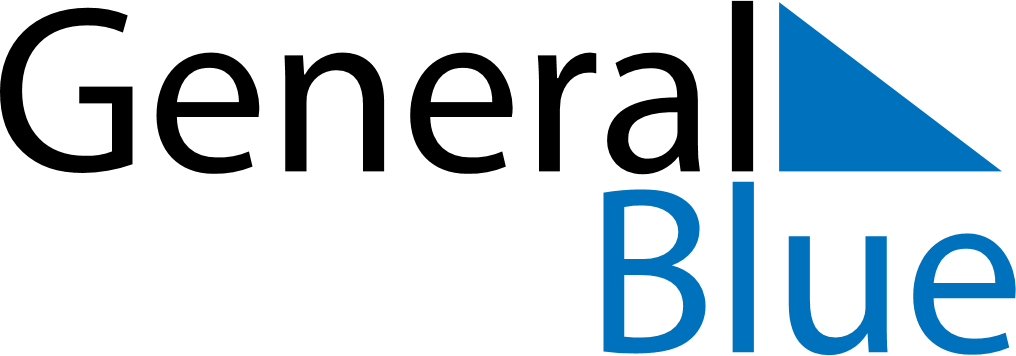 December 2024December 2024December 2024December 2024December 2024December 2024Andenes, Nordland, NorwayAndenes, Nordland, NorwayAndenes, Nordland, NorwayAndenes, Nordland, NorwayAndenes, Nordland, NorwayAndenes, Nordland, NorwaySunday Monday Tuesday Wednesday Thursday Friday Saturday 1 2 3 4 5 6 7 Sunset: 12:53 AM Daylight: 0 hours and 0 minutes. Sunset: 12:53 AM Daylight: 0 hours and 0 minutes. Sunset: 12:53 AM Daylight: 0 hours and 0 minutes. Sunset: 12:53 AM Daylight: 0 hours and 0 minutes. Sunset: 12:53 AM Daylight: 0 hours and 0 minutes. Sunset: 12:53 AM Daylight: 0 hours and 0 minutes. Sunset: 12:53 AM Daylight: 0 hours and 0 minutes. 8 9 10 11 12 13 14 Sunset: 12:53 AM Daylight: 0 hours and 0 minutes. Sunset: 12:53 AM Daylight: 0 hours and 0 minutes. Sunset: 12:53 AM Daylight: 0 hours and 0 minutes. Sunset: 12:53 AM Daylight: 0 hours and 0 minutes. Sunset: 12:53 AM Daylight: 0 hours and 0 minutes. Sunset: 12:53 AM Daylight: 0 hours and 0 minutes. Sunset: 12:53 AM Daylight: 0 hours and 0 minutes. 15 16 17 18 19 20 21 Sunset: 12:53 AM Daylight: 0 hours and 0 minutes. Sunset: 12:53 AM Daylight: 0 hours and 0 minutes. Sunset: 12:53 AM Daylight: 0 hours and 0 minutes. Sunset: 12:53 AM Daylight: 0 hours and 0 minutes. Sunset: 12:53 AM Daylight: 0 hours and 0 minutes. Sunset: 12:53 AM Daylight: 0 hours and 0 minutes. Sunset: 12:53 AM Daylight: 0 hours and 0 minutes. 22 23 24 25 26 27 28 Sunset: 12:53 AM Daylight: 0 hours and 0 minutes. Sunset: 12:53 AM Daylight: 0 hours and 0 minutes. Sunset: 12:53 AM Daylight: 0 hours and 0 minutes. Sunset: 12:53 AM Daylight: 0 hours and 0 minutes. Sunset: 12:53 AM Daylight: 0 hours and 0 minutes. Sunset: 12:53 AM Daylight: 0 hours and 0 minutes. Sunset: 12:53 AM Daylight: 0 hours and 0 minutes. 29 30 31 Sunset: 12:53 AM Daylight: 0 hours and 0 minutes. Sunset: 12:53 AM Daylight: 0 hours and 0 minutes. Sunset: 12:53 AM Daylight: 0 hours and 0 minutes. 